BIOLOGY PAPER 3FORM 3END TERM 2 2024MARKING SCHEME1. Study the photographs below and answer the questions that follow.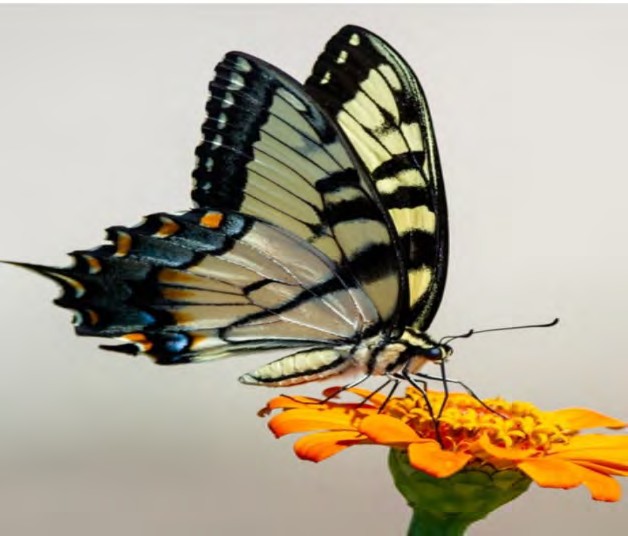 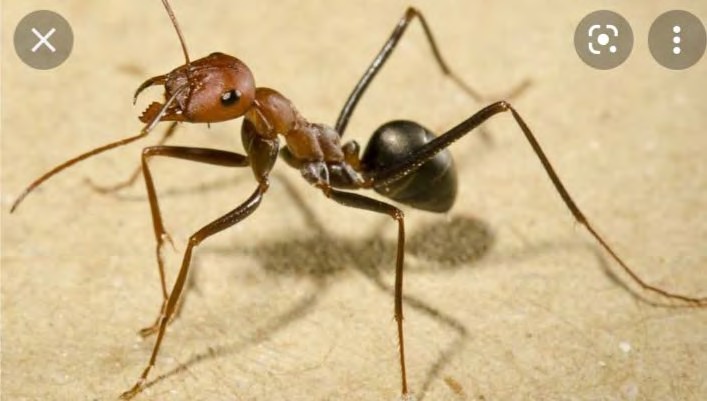 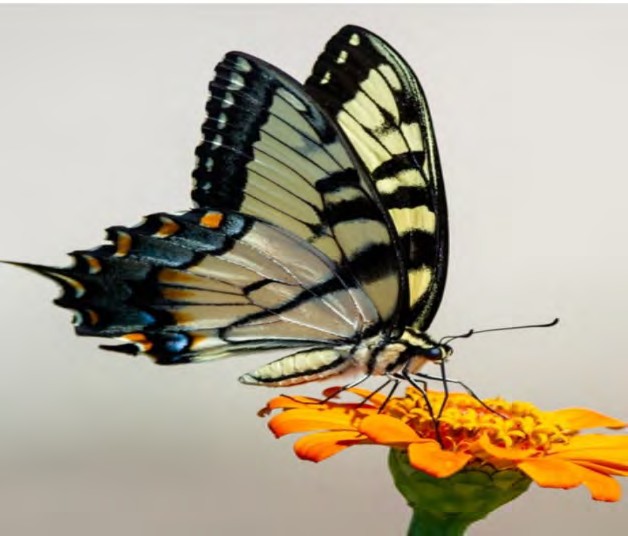 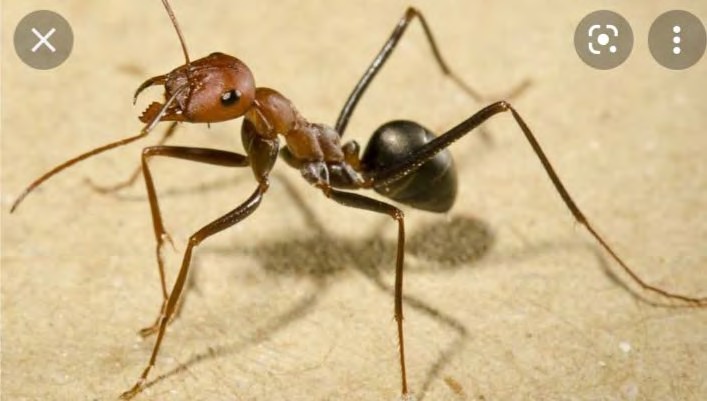 SPECIMEN Q	SPECIMEN Ra) The two specimen belong to the same Phylum. Giving two reasons, name the phylum of the specimen.                                                                 ( 3 marks)i) Phylum    arthropodaii) Reasonssegmented bodyjointed appendages prescence of exoskeletonb i) Name the class to which the specimen belong.	                        (1mark)class insectaii) State three characteristic features common to both specimens that support your answer.                                                                                             (3 marks)segmented bodyjointed appendages prescence of exoskeleton Based on observation from the photos, state how the mouthparts of specimen Qand R are adapted to their functions.                                                      (2 marks) Specimen Qhas proboscis and stlyle for sucking nectar Specimen RSmall mandibles for chewing and biting ii) Citing visible features, state two modes of locomotion for specimen Q.(2 marks)wingslimbs2.  a) Starch1	b) Diffusion 1	c) Iodine molecules are highly concentrated; moves into the Visking tubing by diffusion; reacting 	   with solution x; thus blue-black colour observed in the Visking tubing; confirming x to be starch;	d)	3.  Study the photographs below and answer the questions that follow.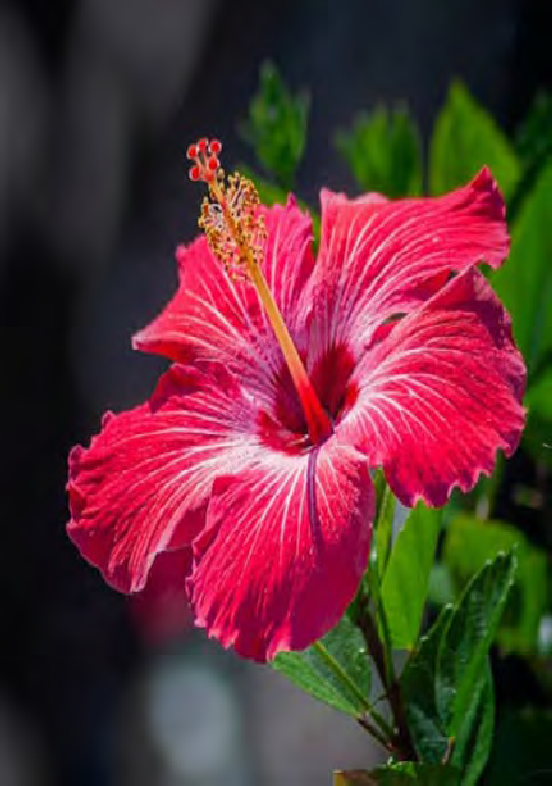 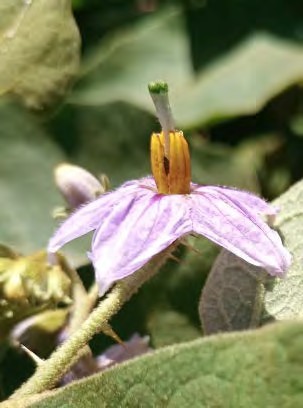 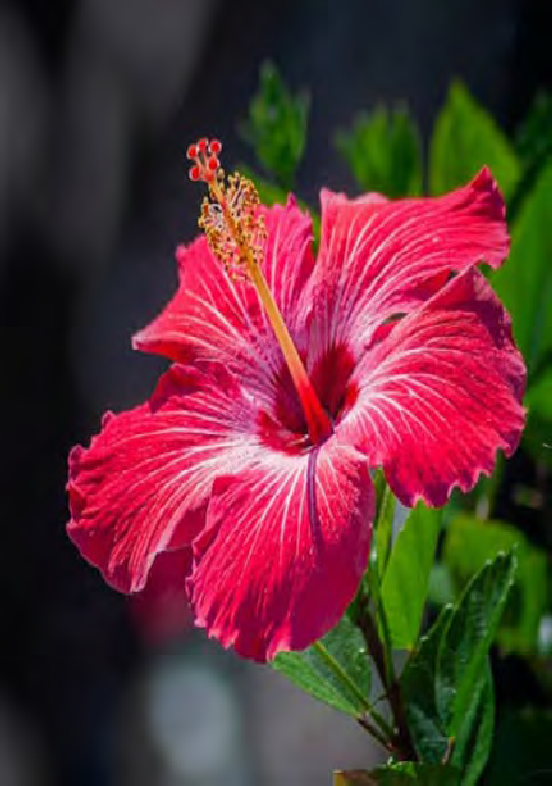 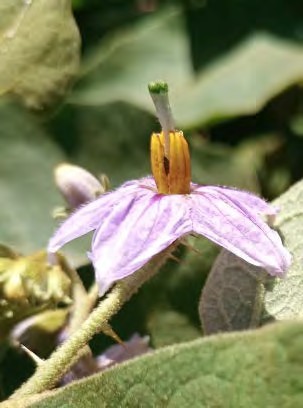                                                           Ka i) Suggest the agent of pollination for specimen Q.                                ( 1 mark)insectsii) Give two adaptations of the flower that support your answer in a (i) above.(2 marks)Brightly colouredFunnel shaped petalsSmall bractState five differences between specimen Q and K.	(5 marks)On the photograph of specimen K, label the following:-                      ( 2 marks)StigmaAntherProcedureObservationConclusionReducing sugar2 ml of solution x in a test tube, add equal volume of Benedicts’ Solution and boil (Accept specified number of drops of reagent).Blue colour of Benedicts’ Solution retained.Reducing sugar absent.Non-reducing sugar2 ml of x in a test tube, add 5 drops of dilute HCl, warm over hot waterbath, remove cool, and NaHCO3 solution dropwise, shaking after every drop until fizzling stops. Add 5 drops of Benedicts’ solution and boil.Colour changes from blue, green, yellow and finally orange.NB: The sequence of the colour changes must be correct.Non – reducing sugar present.Protein2 ml of x in a test tube, add 5 drops of NaOH solution and shake, add 5 drops of CuSO4  solution and shake.Purple/violet colour observed.Protein present.Specimen QSpecimen KBrightly coloureddullsmoothhairyredPurpleLarge and conspicuousSmall and inconspicuousMany anthers Few anthers